Темы итогового сочинения в 2014/2015 учебном году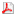 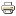 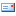 Определены пять основных направлений тем итогового сочинения для его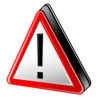  проведения в 2014/15 учебном году: 1.«Недаром помнит вся Россия…» (200-летний юбилей М.Ю. Лермонтова)  Темы сочинений, сформулированные на материале творчества М.Ю. Лермонтова, нацеливают на размышления о своеобразии творчества М.Ю. Лермонтова, особенностях проблематики его произведений, специфике художественной картины мира, характерных чертах лермонтовского героя и т.п. 2. Вопросы, заданные человечеству войной  Темы данного направления ориентируют обучающихся на размышления о причинах войны, влиянии войны на судьбу человека и страны, о нравственном выборе человека на войне (с опорой на произведения отечественной и мировой литературы). 3. Человек и природа в отечественной и мировой литературе  Темы, сформулированные на основе указанной проблематики, позволяют поразмышлять над эстетическими, экологическими, социальными и др. аспектами взаимодействия человека и природы. 4. Спор поколений: вместе и врозь  Темы данного направления нацеливают на рассуждение о семейных ценностях, о различных гранях проблемы взаимоотношений между поколениями: психологической, социальной, нравственной и т.п. (с опорой на произведения отечественной и мировой литературы). 5. Чем люди живы?  Темы данного направления предполагают рассуждение о ценностных ориентирах человека и человечества, об этико-нравственных, философских, социальных аспектах бытия (на материале отечественной и мировой литературы).Вниманию учителей, учеников 11-х классов и их родителей!На официальном сайте Рособрнадзора опубликована статья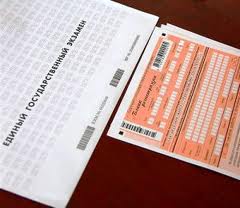  "ЕГЭ в 2015 году: что ждет выпускников", в которой раскрыты изменения, касающиеся государственной итоговой аттестации по образовательным программам среднего общего образования в 2014-2015 учебном году. Подробнее ссылка: http://www.obrnadzor.gov.ru/ru/press_center/news/index.php?id_4=4207